Карточка практикиФорма реализации практикиНа кого направлена практикаКогда была реализована практикаКакое продуктовое решение Программы РЛП используется в практикеОчноДошкольникиДети с особыми образовательными потребностями (ОВЗ, мигранты, инофоны, одаренные дети и др.)С сентября, 2023 по сентябрь, 2023УМК «Социально-эмоциональное развитие детей дошкольного возраста»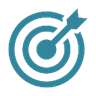 Цель: развитие эмоционального интеллекта у детей дошкольного возраста для успешной социализации посредством игровой технологии «Шляпа-осьминог настроения».Задачи: Создать условия в групповых помещениях детского сада для развития способности к распознаванию, выражению и самоконтролю эмоций у детей дошкольного возраста.Поддерживать благоприятный психологический микроклимат в коллективе дошкольников. Развивать психологическую готовность к школе у обучающихся (эмоционально-волевой компонент)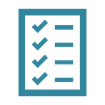 Содержание практики (о чём эта практика):В каждой группе детского сада найдется ребенок, у которого проявляется незрелость эмоционально-волевой сферы. Такие ребята не осознают свои эмоции, с трудом управляют ими, не могут адекватно проявить свои эмоциональные реакции.  Такие воспитанники тяжело включаются в игру, в НОД, отвлекают других ребят в группе, истощаются, вызывают негативные реакции со стороны других ребят, так как отвлекают их, раздражают шумом. Шляпа-осьминог настроения переключит ребенка, даст толчок к успокоению, осознанию своей эмоции и переключению на более приятное эмоциональное состояние.  Шляпа-осьминог как один из инструментов развития эмоционального интеллекта, дополнение к коррекционно-развивающим занятиям, НОД, УМК СЭР. Служит для оценки своего эмоционального состояние. Если регулярно применять шляпу – осьминог в играх, то у детей сформируется привычка отслеживать свое состояние и обращать внимание на свои эмоции. Если Градусник эмоций доступен для детей с 5-6 лет, когда начинается реализация УМК СЭР, то шляпу-осьминог настроения мы может начать применять со  II младшей и средней группы, знакомя ребят с эмоциями радости и грусти (две стороны шляпы).Оценка результатов: наблюдение, карта родительской оценки УМК СЭР (со старшей группы).Шляпа-осьминог настроения – друг, который всегда придет на помощь, поможет успокоиться, расслабиться и справиться с негативными эмоциями. Несмотря на пугающий вид осьминога, у него есть целых три сердца – он полон любви, а также у него есть восемь щупальцев, которыми можно крепко обнять желающих.Ребята научаются управлять своим поведением, самостоятельно прибегают к помощи шляпы, когда необходимо успокоиться. Обстановка в группе спокойная, комфортная для каждого участника. Ход реализации (что именно происходило, какого алгоритма придерживались при реализации практики):В старшей группе закончился первый год обучения по УМК СЭР. На утреннем круге мы с ребятами подумали, что нам нужна какая-то вещь, которая могла бы отражать испытываемые эмоции, менять их, если потребуется. Было предложено создать шляпу, которая будет показывать эмоции ребят или скрывать даже самого ребенка от окружающих, как шапка-невидимка. Так появилась шляпа-осьминог, которая не только поможет показать настроение, но и поможет расслабиться, ведь каждое щупальце осьминога наполнено разным содержимым.На утреннем круге, ребята знакомятся со шляпой – осьминогом. Каждый ребенок берет игрушку, рассматривает ее, изучает содержимое щупальцев. Передает шляпу следующему участнику круга. Ребята придумывают название для шляпы – шляпа – осьминог настроения. У шляпы две стороны – цветная (когда испытываем приятные эмоции) и серо-синяя (когда ребенок испытывает неприятные эмоции).  Каждое щупальце наполнено разным материалом (шуршащая упаковка, деревянные елочки, гречка и бобы, звенящие бубенчики, пластмассовые шарики и звездочки, деревянные шарики). Шляпа сшита из флиса, мягкий и приятный материал, который хочется трогать и прижимать к себе. Вызывает приятные тактильные ощущения. Шляпа – осьминог настроения находится в центре эмоций в групповом помещении. Она дополняет Градусник эмоций. Помогает осознать ребенку свою эмоцию и выбрать ту сторону шляпы, которая отражает эту эмоцию, таким образом, показав ее другим. Каждый желающий ребенок может использовать ее для успокоения и отвлечения от неприятных эмоций. Для этого используются щупальца, которые выполняют функцию антистресса. Также можно надеть шляпу на голову, в голове осьминога есть специальные прорези, которые скрывают лицо ребенка, но сам ребенок может наблюдать за всеми через отверстия.Правила пользования шляпой: лист ожидания, где ребята записываются в очередь, если есть в этом необходимость. Использование песочных часов (3, 5, 10 мин.).Обработка шляпы: шляпа обрабатывается отпаривателем по графику обработки игрушек в группе. Результаты и эффекты (связаны с целями и задачами практики):Ребята понимают, когда может случиться аффективная реакция и самостоятельно предлагают использовать шляпу, чтобы помочь успокоиться кому-то или отвлечься самому.  Благодаря шляпе, у ребят появился еще один инструмент для контроля и осознания своих эмоций. Таким образом, обучающиеся становятся более уравновешенными, осознанными, что способствует развитию их эмоционально-волевой сферы. Эффекты: ребята используют шляпу для игры в жмурки, «Слепая курица». А также мы начали создавать целую картотеку игр со шляпой. 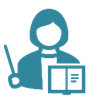 Мастерская социально-эмоциональной направленности: Барт Вероника Витальевна
Бердникова Марина Сергеевна
Ванюшина Юлия Васильевна
Горбенко Валентина Юрьевна
Горлова Ольга Александровна
Майорова Елена Александровна
Паршина Наталья Геннадьевна
Рубцова Людмила Александровна
Чернова Инна Васильевна
Черноскутова Алевтина Алексеевна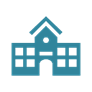 МБДОУ – детский сад №578
г. Екатеринбург, пос. Шабровский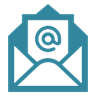 МБДОУ - детский сад № 578620904 Екатеринбург п. Шабровский ул. Ленина д. 29-а  +7 (343) 370-96-35  mdou578@eduekb.ruДополнительно о практикеhttps://vk.com/wall-217095011_222https://youtu.be/nrrSkPlUMUA?si=lIc9SUxEtYkbSnhZhttps://578.tvoysadik.ru/upload/ts578_new/files/a4/30/a4308821ec5b80ea31897a68308c918a.pdf